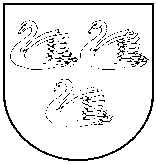 2019.gada 14.augustā 	 				 			Nr. 13Sēde sasaukta: 2019.gada 9.augustāSēdi atklāj: plkst.9.00Sēdi vada: Gulbenes novada domes priekšsēdētāja vietnieks Andis Caunītis Sēdi protokolē: Gulbenes novada pašvaldības Kancelejas nodaļas kancelejas pārzine Vita BaškereSēdē piedalās: Gulbenes novada domes deputāti: Gunārs Ciglis,  Larisa Cīrule, Stanislavs Gžibovskis, Valtis Krauklis,  Intars Liepiņš, Normunds Mazūrs, Ilze Mezīte, Guntis Princovs, Guna Pūcīte, Anatolijs SavickisSēdē nepiedalās: Normunds Audzišs – atvaļinājumā, Indra Caune, Lāsma Gabdulļina, Ieva Grīnšteine, Edīte Kanaviņa, Andris Vējiņš   – darba apstākļu dēļPašvaldības administrācijas darbinieku, uzaicināto un interesentu saraksts pielikumā uz 1 lapasPrese: D.Odumiņa – laikraksts  “Dzirkstele”DARBA KĀRTĪBA1. Par sabiedrības ar ierobežotu atbildību “GULBENES AUTOBUSS” iesnieguma izskatīšanu.2. Par nekustamā īpašuma sadalīšanu un robežu pārkārtošanu.3. Par nedzīvojamo telpu nomu.1.§Par sabiedrības ar ierobežotu atbildību “GULBENES AUTOBUSS” iesnieguma izskatīšanuZiņo: A.CaunītisLēmuma projektu sagatavoja: D.Krēsliņa, L.Priedeslaipa, I.BindreDebatēs piedalās: A.Savickis, I.Liepiņš, G.pūcīte, G.Kristapsons, V.Ančs, V.Krauklis, N.Mazūrs, I.Bindre, I.Mezīte, L.Reinsone, A.Kļaviņa, G.Ciglis, L.CīruleGulbenes novada pašvaldībā 2019.gada 26.jūlijā saņemts sabiedrības ar ierobežotu atbildību “GULBENES AUTOBUSS” 2019.gada 26.jūlija iesniegums Nr.1.10/166 (Gulbenes novada pašvaldībā reģistrēts ar Nr.GND/4.9/19/1841-G), ar kuru  sabiedrība informē, ka 2019.gada 17.jūlijā ir izsludināts iepirkuma konkurss “AD 2019/7 “Par tiesību piešķiršanu sabiedriskā transporta pakalpojumu sniegšanai ar autobusiem reģionālās nozīmes maršrutu tīklā”, kurā Gulbenes novads iekļauts lotē “Gulbene – Alūksne - Balvi”. Sabiedrība ar ierobežotu atbildību “GULBENES AUTOBUSS” norāda, ka, ņemot vērā konkursa nolikuma prasības un lotes lielumu, sabiedrībai iespējams sagatavot pieteikumu dalībai konkursā tikai tad, ja tiks piesaistīts sadarbības partneris, lai kopīgi spētu nodrošināt nepieciešamo apkalpojamo kilometru skaitu, kā arī tiks rasts banku kreditējums konkursa tehnisko prasību izpildei. Ņemot vērā minēto, sabiedrība ar ierobežotu atbildību “GULBENES AUTOBUSS” lūdz Gulbenes novada pašvaldību sniegt apstiprinājumu tam, ka sabiedrība konkursa ietvaros kā sadarbības partneri piesaista sabiedrību ar ierobežotu atbildību “BALVU AUTOTRANSPORTS”, reģistrācijas Nr.43403001424, un ka Gulbenes novada pašvaldība garantēs aizņēmumu (solidāri ar sabiedrības ar ierobežotu atbildību “BALVU AUTOTRANSPORTS” kapitāldaļu turētājiem) 5 000 000 (pieci miljoni) euro apmērā uz 10 gadiem.Pamatojoties uz likuma “Par pašvaldībām” 14.panta pirmo daļu, kas nosaka, ka, pildot savas funkcijas, pašvaldībām likumā noteiktajā kārtībā ir tiesības veidot pašvaldību iestādes, dibināt biedrības un nodibinājumus, kapitālsabiedrības, kā arī ieguldīt savus līdzekļus kapitālsabiedrībās, 15.panta pirmās daļas 19.punktu, kas nosaka, ka pašvaldībām viena no autonomajām funkcijām ir organizēt sabiedriskā transporta pakalpojumus, un 21.panta pirmās daļas 27.punktu, kas nosaka, ka dome var izskatīt jebkuru jautājumu, kas ir attiecīgās pašvaldības pārziņā, turklāt tikai dome var pieņemt lēmumus citos likumā paredzētajos gadījumos, likuma “Par pašvaldību budžetiem” 26.panta pirmo daļu, kas nosaka, ka galvojumus pašvaldības var sniegt šajā likumā un Ministru kabineta noteikumos paredzētajā kārtībā; pašvaldību sniegto galvojumu kopapjoms saimnieciskajā gadā nedrīkst pārsniegt gadskārtējā valsts budžeta likumā noteikto galvojumu maksimālā apmēra pieauguma apjomu, otro daļu, kas nosaka, ka galvojumus pašvaldības var sniegt tikai tām kapitālsabiedrībām, kurās attiecīgās pašvaldības kapitāla daļa pārsniedz 50 procentus, vai arī vairāku pašvaldību veidotai kapitālsabiedrībai, kurā pašvaldību kapitāla daļu summa pārsniedz 65 procentus, un trešo daļu, kas nosaka, ka tikai pašvaldības dome, pieņemot par to lēmumu, var sniegt galvojumus, kas uzliek saistības pašvaldības finanšu līdzekļiem, ja dome ir saņēmusi un izskatījusi nepieciešamo pamatojumu un saistības sakarā ar ierosinātajiem vai jau sniegtajiem galvojumiem; pašvaldības budžeta izdevumi, kas saistīti ar galvojuma saistību izpildi, budžetā ir attiecināmi uz pašvaldības parādu; galvojumi netiek nodrošināti ar pašvaldības īpašumu, kas nepieciešams pašvaldības autonomo funkciju izpildei; vairāku pašvaldību veidotai kapitālsabiedrībai sniegtā galvojuma apmērs procentuāli atbilst pašvaldības kapitāla daļu skaitam attiecīgajā pamatkapitālā, Ministru kabineta 2008.gada 25.marta noteikumu Nr.196 “Noteikumi par pašvaldību aizņēmumiem un galvojumiem” 2.punktu, kas nosaka, ka pašvaldības var ņemt īstermiņa vai ilgtermiņa aizņēmumus un sniegt galvojumus, noslēdzot aizdevuma līgumu ar Valsts kasi vai citu aizdevēju, 6.punktu, kas nosaka, ka pašvaldība var ņemt aizņēmumu vai sniegt galvojumu tikai pēc padomes lēmuma saņemšanas, ja tajā atbalstīts pašvaldības lēmums ņemt aizņēmumu vai sniegt galvojumu, izņemot šo noteikumu 13.punktā minēto galvojumu, un 17.punktu, kas nosaka, kādi dokumenti jāiesniedz Pašvaldību aizņēmumu un galvojumu kontroles un pārraudzības padomē pašvaldības galvojuma sniegšanas saskaņošanai, atklāti balsojot: PAR – 7 (Andis Caunītis, Gunārs Ciglis,  Stanislavs Gžibovskis, Valtis Krauklis, Normunds Mazūrs, Ilze Mezīte, Guntis Princovs); PRET – 3 (Intars Liepiņš, Guna Pūcīte, Anatolijs Savickis); ATTURAS – 1 (Larisa Cīrule),  Gulbenes novada dome NOLEMJ:1. ATBALSTĪT sabiedrības ar ierobežotu atbildību “GULBENES AUTOBUSS”, reģistrācijas numurs 43203003672, dalību atklātā konkursā “Par tiesību piešķiršanu sabiedriskā transporta pakalpojumu sniegšanai ar autobusiem reģionālās nozīmes maršrutu tīklā”, identifikācijas numurs AD 2019/7, (turpmāk – Konkurss), piesaistot kā sadarbības partneri sabiedrību ar ierobežotu atbildību “BALVU AUTOTRANSPORTS”, reģistrācijas numurs 43403001424.2. Ja Konkursa rezultātā tiek izraudzīts šā lēmuma 1.punktā minētais pretendents, piekrist, ka sabiedrība ar ierobežotu atbildību “GULBENES AUTOBUSS”, reģistrācijas numurs 43203003672, solidāri ar sabiedrību ar ierobežotu atbildību “BALVU AUTOTRANSPORTS”,   reģistrācijas numurs 43403001424, ņem ilgtermiņa aizņēmumu līdz 5 000 000,00 EUR (pieci miljoni euro) apmērā ar atmaksas termiņu 10 gadi, lai nodrošinātu Konkursa tehnisko prasību izpildi.3. Ja Konkursa rezultātā tiek izraudzīts šā lēmuma 1.punktā minētais pretendents, piekrist sniegt galvojumu šā lēmuma 2.punktā minētajam aizņēmumam un lūgt Pašvaldību aizņēmumu un galvojumu kontroles un pārraudzības padomi atbalstīt šo lēmumu. 4. Aizņēmuma atmaksu garantēt ar Gulbenes novada pašvaldības budžetu.2.§Par nekustamā īpašuma sadalīšanu un robežu pārkārtošanuZIŅO: G.CiglisLĒMUMA PROJEKTU SAGATAVOJA: S.PuisāneDEBATĒS PIEDALĀS: nav1. Izskatot SIA “Ritc”, reģistrācijas Nr. 40003846698, juridiskā adrese: Peldu iela 14A, Alūksne, Alūksnes nov., LV-4301, kura rīkojas …., vārdā uz 2019.gada 16.jūlija ģenerālpilnvaras Nr.5090 pamata, 2019.gada 18.jūlija iesniegumu (Gulbenes novada pašvaldībā saņemts 2019.gada 18.jūlijā un reģistrēts ar Nr.GND/5.13.3/19/1806-R), ar lūgumu atļaut no nekustamā īpašuma “Lapati 2”, Lejasciema pagasts, Gulbenes novads, kadastra numurs 5064 005 0233, atdalīt zemes vienības ar kadastra apzīmējumiem 5064 005 0247, 4,0 ha platībā, un 5064 013 0074, 4,2 ha platībā, pamatojoties uz likuma „Par pašvaldībām” 21.panta pirmās daļas 27.punktu, kas nosaka, ka dome var izskatīt jebkuru jautājumu, kas ir attiecīgās pašvaldības pārziņā, turklāt tikai dome var pieņemt lēmumus citos likumā paredzētajos gadījumos, Nekustamā īpašuma valsts kadastra likuma 1.panta 14.punktu, kas nosaka, ka nekustamā īpašuma nosaukums ir ar pašvaldības lēmumu nekustamajam īpašumam lauku apvidū un, ja nekustamā īpašuma sastāvā esošā zemes vienība vai būve nav adresācijas objekts, nekustamajam īpašumam pilsētā vai ciema teritorijā piešķirts rekvizīts, kas nav adrese, 19.panta 1.punktu, kas nosaka, ka, pamatojoties uz šā likuma 24.panta pirmās daļas 1., 2., 3., 5., 6., 7. un 11.punktā minēto personu iesniegumu, atbilstoši normatīvo aktu un šā likuma 34.panta nosacījumiem Kadastra informācijas sistēmā drīkst sadalīt reģistrētu nekustamā īpašuma objektu vairākos nekustamā īpašuma objektos, 32.panta pirmo daļu, kas nosaka, ka nekustamo īpašumu veido un tā sastāvu groza normatīvajos aktos noteiktajā kārtībā, 33.panta 4.punktu, kas nosaka, ka nekustamo īpašumu veido, grozot reģistrēta nekustamā īpašuma sastāvu, no tā atdalot nekustamā īpašuma objektu, Ministru kabineta 2006.gada 20.jūnija noteikumu Nr.496 „Nekustamā īpašuma lietošanas mērķu klasifikācija un nekustamā īpašuma lietošanas mērķu noteikšanas un maiņas kārtība” 8.punktu, kas nosaka, ka zemes vienībai vai zemes vienības daļai, kurai ir noteikts un kadastra informācijas sistēmā reģistrēts lietošanas mērķis, lietošanas mērķi maina šo noteikumu 17.punktā minētajos gadījumos, 17.7.apakšpunktu, kas nosaka, ka lietošanas mērķa maiņu ierosina, ja iepriekš likumīgi noteiktais lietošanas mērķis un tam piekrītošā zemes platība neatbilst šo noteikumu IV nodaļā minētajām prasībām, 30.punktu, kas nosaka, ka lauku teritorijās zemes vienībai, kuru izmanto tikai lauksaimniecībai, mežsaimniecībai un ūdenssaimniecībai, nosaka vienu lietošanas mērķi; lai noteiktu lietošanas mērķi, nosaka zemes vienībā dominējošo ekonomisko darbību, salīdzinot zemes lietošanas veidu platības meža zemei, zemei zem ūdeņiem un lauksaimniecībā izmantojamai zemei, atklāti balsojot: PAR – 11 (Andis Caunītis, Gunārs Ciglis,  Larisa Cīrule, Stanislavs Gžibovskis, Valtis Krauklis, Intars Liepiņš, Normunds Mazūrs, Ilze Mezīte, Guntis Princovs, Guna Pūcīte, Anatolijs Savickis); PRET – nav; ATTURAS – nav  Gulbenes novada dome NOLEMJ:1.1. GROZĪT nekustamā īpašuma “Lapati 2”, Lejasciema pagasts, Gulbenes novads, kadastra numurs 5064 005 0233, sastāvu, atdalot no tā zemes vienības ar kadastra apzīmējumiem 5064 005 0247, 4,0 ha platībā, un 5064 013 0074, 4,2 ha platībā.1.2. PIEŠĶIRT nekustamajam īpašumam, kas sastāv no atdalītajām zemes vienībām ar kadastra apzīmējumiem 5064 005 0247, 4,0 ha platībā, un 5064 013 0074, 4,2 ha platībā, nosaukumu “Lejasmežstrauti”.1.3. MAINĪT zemes vienībai ar kadastra apzīmējumu 5064 005 0247, 4,0 ha platībā, zemes lietošanas mērķi no – zeme, uz kuras galvenā saimnieciskā darbība ir lauksaimniecība (NĪLM kods 0101), uz – zeme, uz kuras galvenā saimnieciskā darbība ir mežsaimniecība (NĪLM kods 0201).1.4. MAINĪT zemes vienībai ar kadastra apzīmējumu 5064 013 0074, 4,2 ha platībā, zemes lietošanas mērķi no – zeme, uz kuras galvenā saimnieciskā darbība ir lauksaimniecība (NĪLM kods 0101), uz – zeme, uz kuras galvenā saimnieciskā darbība ir mežsaimniecība (NĪLM kods 0201).1.5. Lēmumu nosūtīt:1.5.1. SIA “Ritc”, juridiskā adrese: Peldu iela 14A, Alūksne, Alūksnes nov., LV-4301;1.5.2. …1.6. Pamatojoties uz Administratīvā procesa likuma 76.panta otro daļu, 79.panta pirmo daļu, 188.panta pirmo un otro daļu un 189.pantu, šo lēmumu viena mēneša laikā no tā spēkā stāšanās dienas (administratīvais akts, saskaņā ar Administratīvā procesa likuma 70.panta pirmo daļu, stājas spēkā ar brīdi, kad tas paziņots adresātam (saskaņā ar Paziņošanas likuma 8.panta trešo daļu dokuments, kas paziņots kā ierakstīta pasta sūtījums, uzskatāms par paziņotu septītajā dienā pēc tā nodošanas pastā)) var apstrīdēt Gulbenes novada pašvaldībā vai uzreiz pārsūdzēt Administratīvās rajona tiesas attiecīgajā tiesu namā pēc pieteicēja adreses vai nekustamā īpašuma atrašanās vietas.2. Izskatot .., kurš rīkojas …., vārdā uz 2019.gada 10.maija pilnvaras Nr.1421 pamata, 2019.gada 25.jūlija iesniegumu (Gulbenes novada pašvaldībā saņemts 2019.gada 25.jūlijā un reģistrēts ar Nr.GND/5.13.3/19/1845-P), ar lūgumu atļaut no nekustamā īpašuma “Kalna Bites”, Rankas pagasts, Gulbenes novads, kadastra numurs 5084 008 0382, atdalīt zemes vienības ar kadastra apzīmējumiem 5084 004 0357, 3,67 ha platībā, un 5084 009 0044, 9,87 ha platībā, pamatojoties uz likuma „Par pašvaldībām” 21.panta pirmās daļas 27.punktu, kas nosaka, ka dome var izskatīt jebkuru jautājumu, kas ir attiecīgās pašvaldības pārziņā, turklāt tikai dome var pieņemt lēmumus citos likumā paredzētajos gadījumos, Nekustamā īpašuma valsts kadastra likuma 1.panta 14.punktu, kas nosaka, ka nekustamā īpašuma nosaukums ir ar pašvaldības lēmumu nekustamajam īpašumam lauku apvidū un, ja nekustamā īpašuma sastāvā esošā zemes vienība vai būve nav adresācijas objekts, nekustamajam īpašumam pilsētā vai ciema teritorijā piešķirts rekvizīts, kas nav adrese, 19.panta 1.punktu, kas nosaka, ka, pamatojoties uz šā likuma 24.panta pirmās daļas 1., 2., 3., 5., 6., 7. un 11.punktā minēto personu iesniegumu, atbilstoši normatīvo aktu un šā likuma 34.panta nosacījumiem Kadastra informācijas sistēmā drīkst sadalīt reģistrētu nekustamā īpašuma objektu vairākos nekustamā īpašuma objektos, 32.panta pirmo daļu, kas nosaka, ka nekustamo īpašumu veido un tā sastāvu groza normatīvajos aktos noteiktajā kārtībā, 33.panta 4.punktu, kas nosaka, ka nekustamo īpašumu veido, grozot reģistrēta nekustamā īpašuma sastāvu, no tā atdalot nekustamā īpašuma objektu, Ministru kabineta 2006.gada 20.jūnija noteikumu Nr.496 „Nekustamā īpašuma lietošanas mērķu klasifikācija un nekustamā īpašuma lietošanas mērķu noteikšanas un maiņas kārtība” 8.punktu, kas nosaka, ka zemes vienībai vai zemes vienības daļai, kurai ir noteikts un kadastra informācijas sistēmā reģistrēts lietošanas mērķis, lietošanas mērķi maina šo noteikumu 17.punktā minētajos gadījumos, 17.7.apakšpunktu, kas nosaka, ka lietošanas mērķa maiņu ierosina, ja iepriekš likumīgi noteiktais lietošanas mērķis un tam piekrītošā zemes platība neatbilst šo noteikumu IV nodaļā minētajām prasībām, 30.punktu, kas nosaka, ka lauku teritorijās zemes vienībai, kuru izmanto tikai lauksaimniecībai, mežsaimniecībai un ūdenssaimniecībai, nosaka vienu lietošanas mērķi; lai noteiktu lietošanas mērķi, nosaka zemes vienībā dominējošo ekonomisko darbību, salīdzinot zemes lietošanas veidu platības meža zemei, zemei zem ūdeņiem un lauksaimniecībā izmantojamai zemei, atklāti balsojot: PAR – 11 (Andis Caunītis, Gunārs Ciglis,  Larisa Cīrule, Stanislavs Gžibovskis, Valtis Krauklis, Intars Liepiņš, Normunds Mazūrs, Ilze Mezīte, Guntis Princovs, Guna Pūcīte, Anatolijs Savickis); PRET – nav; ATTURAS – nav  Gulbenes novada dome NOLEMJ:2.1. GROZĪT nekustamā īpašuma “Kalna Bites”, Rankas pagasts, Gulbenes novads, kadastra numurs 5084 008 0382, sastāvu, atdalot no tā zemes vienības ar kadastra apzīmējumiem 5084 004 0357, 3,67 ha platībā, un 5084 009 0044, 9,87 ha platībā.2.2. PIEŠĶIRT nekustamajam īpašumam, kas sastāv no atdalītās zemes vienības ar kadastra apzīmējumu 5084 004 0357, 3,67 ha platībā, nosaukumu “Pļavu Bites”.2.3. PIEŠĶIRT nekustamajam īpašumam, kas sastāv no atdalītās zemes vienības ar kadastra apzīmējumu 5084 009 0044, 9,87 ha platībā, nosaukumu “Mežu Bites”.2.4. MAINĪT zemes vienībai ar kadastra apzīmējumu 5084 007 0137, 6,91 ha platībā, zemes lietošanas mērķi no – zeme, uz kuras galvenā saimnieciskā darbība ir lauksaimniecība (NĪLM kods 0101), uz – zeme, uz kuras galvenā saimnieciskā darbība ir mežsaimniecība (NĪLM kods 0201).2.5. MAINĪT zemes vienībai ar kadastra apzīmējumu 5084 008 0383, 9,15 ha platībā, zemes lietošanas mērķi no – zeme, uz kuras galvenā saimnieciskā darbība ir lauksaimniecība (NĪLM kods 0101), uz – zeme, uz kuras galvenā saimnieciskā darbība ir mežsaimniecība (NĪLM kods 0201).2.6. MAINĪT zemes vienībai ar kadastra apzīmējumu 5084 009 0044, 9,87 ha platībā, zemes lietošanas mērķi no – zeme, uz kuras galvenā saimnieciskā darbība ir lauksaimniecība (NĪLM kods 0101), uz – zeme, uz kuras galvenā saimnieciskā darbība ir mežsaimniecība (NĪLM kods 0201).2.7. MAINĪT zemes vienībai ar kadastra apzīmējumu 5084 010 0185, 13,32 ha platībā, zemes lietošanas mērķi no – zeme, uz kuras galvenā saimnieciskā darbība ir lauksaimniecība (NĪLM kods 0101), uz – zeme, uz kuras galvenā saimnieciskā darbība ir mežsaimniecība (NĪLM kods 0201).2.8. Lēmumu nosūtīt:2.8.1. …2.8.2. …2.9. Pamatojoties uz Administratīvā procesa likuma 76.panta otro daļu, 79.panta pirmo daļu, 188.panta pirmo un otro daļu un 189.pantu, šo lēmumu viena mēneša laikā no tā spēkā stāšanās dienas (administratīvais akts, saskaņā ar Administratīvā procesa likuma 70.panta pirmo daļu, stājas spēkā ar brīdi, kad tas paziņots adresātam (saskaņā ar Paziņošanas likuma 8.panta trešo daļu dokuments, kas paziņots kā ierakstīta pasta sūtījums, uzskatāms par paziņotu septītajā dienā pēc tā nodošanas pastā)) var apstrīdēt Gulbenes novada pašvaldībā vai uzreiz pārsūdzēt Administratīvās rajona tiesas attiecīgajā tiesu namā pēc pieteicēja adreses vai nekustamā īpašuma atrašanās vietas.3.§Par nedzīvojamo telpu nomuZIŅO: G.CiglisLĒMUMA PROJEKTU SAGATAVOJA: R.Cinkuse, I.BindreDEBATĒS PIEDALĀS: G.Ciglis, G.Pūcīte, A.Caunītis, L.Reinsone, I.Mezīte, I.Bindre, N.MazūrsIzskatīts Rūdolfa Šteinera Skolas biedrības, reģistrācijas numurs 40008237696, juridiskā adrese: Ģimnastikas iela 26A-8, Rīga, LV–1004, 2019.gada 1.augusta iesniegums (Gulbenes novada pašvaldībā saņemts 2019.gada 5.augustā un reģistrēts ar Nr.GND/5.13.1/19/1884-R) ar lūgumu atcelt lēmumu par telpu nomu nekustamajā īpašumā Līkā iela 19A, Gulbene, Gulbenes novads, jo apzinot visas vajadzības un prasības, noskaidrojās, ka šīs telpas neatbilst plānotajai darbībai. Iesniegumā tiek lūgts iznomāt telpas Nr.54, 55, 56 Gulbenes Bērzu pamatskolas ēkā, īpašuma adrese: Vidus ielā 7, Gulbene, Gulbenes novads, kā arī lūdz iespēju sniegt atbalstu Valdorfskolai Gulbenē, samazinot nomas maksu 2019./2010. mācību gadam.Pamatojoties uz likuma „Par pašvaldībām” 14.panta pirmās daļas 2.punktu, kas nosaka, ka, pildot savas funkcijas, pašvaldībām likumā noteiktajā kārtībā ir tiesības iegūt un atsavināt kustamo un nekustamo mantu, privatizēt pašvaldību īpašuma objektus, slēgt darījumus, kā arī veikt citas privāttiesiska rakstura darbības, Ministru kabineta 2018.gada 20.februāra noteikumu Nr.97 “Publiskas personas mantas iznomāšanas noteikumi” 4.punktu, kas nosaka, ka šo noteikumu 2., 3. un 4. nodaļas normas var nepiemērot, izņemot šo noteikumu 12., 14., 15., 18., 19., 20., 21., 30. un 31. punktu, ja nomas objektu iznomā sociālās aizsardzības, kultūras, izglītības, zinātnes, sporta, vides un dzīvnieku aizsardzības vai veselības aprūpes funkciju nodrošināšanai, 5.punktu, kas nosaka, ka nomas objektu iznomājot šo noteikumu 4. punktā minētajiem mērķiem, nomas maksa nosakāma atbilstoši Ministru kabineta, pašvaldību domes, citas atvasinātas publiskas personas vai kapitālsabiedrības kapitāla daļu turētāja apstiprinātā nomas pakalpojumu maksas cenrādī noteiktajai nomas maksai vai neatkarīga vērtētāja vērtējumam, 12.punktu, kas nosaka, ka lēmumu par nomas objekta nodošanu iznomāšanai pieņem iznomātājs, atklāti balsojot: PAR – 11 (Andis Caunītis, Gunārs Ciglis,  Larisa Cīrule, Stanislavs Gžibovskis, Valtis Krauklis, Intars Liepiņš, Normunds Mazūrs, Ilze Mezīte, Guntis Princovs, Guna Pūcīte, Anatolijs Savickis); PRET – nav; ATTURAS – nav  Gulbenes novada dome NOLEMJ:1.1. ATCELT Gulbenes novada domes 2019.gada 25.jūlijā pieņemto lēmumu “Par nedzīvojamo telpu nomu” (protokols Nr.11, 17.§, 3.p.).1.2. IZNOMĀT Rūdolfa Šteinera skolas biedrībai, reģistrācijas numurs 40008237696, juridiskā adrese: Ģimnastikas iela 26A-8, Rīga, LV–1004, nedzīvojamās telpas Nr.54, 55, 56 ar kopējo platību 68,2 m2, kas atrodas nekustamā īpašuma, kadastra numurs 5001 002 0056,  sastāvā ietilpstošajā ēkā – Gulbenes Bērzu pamatskola, ar kadastra apzīmējumu 5001 002 0056 001 un adresi Vidus iela 7, Gulbene, Gulbenes novads, Valdorfskolas filiāles izveidei Gulbenē, no 2019.gada 1.septembra līdz 2020.gada 31.augustam.1.3. NOTEIKT nomas maksu 1,68 euro par vienu kvadrātmetru (bez PVN) mēnesī.1.4. UZDOT Gulbenes novada pašvaldības Juridiskajai nodaļai sagatavot nedzīvojamo telpu nomas līgumu, ievērojot šī lēmuma nosacījumus.1.5. PILNVAROT Gulbenes novada Gulbenes pilsētas pārvaldes vadītāju Gintu Āboliņu noslēgt nedzīvojamo telpu nomas līgumu, ievērojot šī lēmuma 2. un 3.punktu.1.6. UZDOT Gulbenes novada pašvaldības Īpašumu pārraudzības nodaļai 10 darbdienu laikā pēc nomas līguma noslēgšanas publicēt informāciju par noslēgto līgumu Gulbenes novada pašvaldības tīmekļa vietnē www.gulbenelv.Izskatīts VAS “Latvijas Valsts radio un televīzijas centra”, reģistrācijas Nr.40003011203, juridiskā adrese: Ērgļu iela 7, Rīga, LV - 1012, 2019.gada 25.jūlija iesniegums (Gulbenes novada pašvaldībā saņemts 2019.gada 26.jūlijā un reģistrēts ar Nr.GND/4.18/19/1845-L) ar lūgumu izbeigt neapdzīvojamo telpu nomas līgumu  Nr.GND/9-7/12/277 par telpu nomu nekustamajā īpašumā Ābeļu ielā 2, Gulbenē, Gulbenes novads, ar 2019.gada 11.augustu.Pamatojoties uz likuma „Par pašvaldībām” 14.panta otrās daļas 3.punktu, kas nosaka, ka, lai izpildītu savas funkcijas, pašvaldībām likumā noteiktajā kārtībā ir pienākums racionāli un lietderīgi apsaimniekot pašvaldības kustamo un nekustamo mantu, 21.panta pirmās daļas 27.punktu, kas nosaka, ka dome var izskatīt jebkuru jautājumu, kas ir attiecīgās pašvaldības pārziņā, turklāt tikai dome var pieņemt lēmumus citos likumā paredzētajos gadījumos, atklāti balsojot: PAR – 11 (Andis Caunītis, Gunārs Ciglis,  Larisa Cīrule, Stanislavs Gžibovskis, Valtis Krauklis, Intars Liepiņš, Normunds Mazūrs, Ilze Mezīte, Guntis Princovs, Guna Pūcīte, Anatolijs Savickis); PRET – nav; ATTURAS – nav  Gulbenes novada dome NOLEMJ:IZBEIGT ar VAS “Latvijas Valsts radio un televīzijas centrs”, reģistrācijas Nr.40003011203, juridiskā adrese: Ērgļu iela 7, Rīga, LV - 1012, noslēgto nedzīvojamo telpu nomas līgumu Nr.GND/9-7/12/277 par telpu nomu ēkā ar adresi: Ābeļu iela 2, Gulbene, Gulbenes nov., ar 2019.gada 11.augustu.Sēde slēgta plkst. 10.00Sēdi vadīja										A.Caunītis			Protokols parakstīts 2019.gada __.______________Sēdi protokolēja									V.BaškereGULBENES  NOVADA  PAŠVALDĪBAReģ. Nr. 90009116327Ābeļu iela 2, Gulbene, Gulbenes nov., LV-4401Tālrunis 64497710, fakss 64497730, e-pasts: dome@gulbene.lv , www.gulbene.lv  DOMES SĒDES PROTOKOLS Gulbenē